ΕΝΤΥΠΟ ΟΙΚΟΝΟΜΙΚΗΣ ΠΡΟΣΦΟΡΑΣΤου …………………………..………….………………………………………………………..……………………………………………. με έδρα ................................................................Οδός…………........................................................ Αριθμ..............  Τ.Κ. ......................... Τηλ............................................ Fax........................................  email: ......................................................Αφού έλαβα  γνώση των όρων της μελέτης με τίτλο  «Προμήθεια υδρομετρητών για την τοποθέτησή τους στα υπόγεια υδατικά συστήματα του Δήμου(Πηγάδια-Γεωτρήσεις)» καθώς και των συνθηκών εκτέλεσης αυτής, υποβάλλω την παρούσα προσφορά και δηλώνω ότι αποδέχομαι πλήρως και χωρίς επιφύλαξη όλα αυτά και αναλαμβάνω την εκτέλεση της προμήθειας ως εξής:ΕΛΛΗΝΙΚΗ ΔΗΜΟΚΡΑΤΙΑ	Προμήθεια υδρομετρητών για την ΝΟΜΟΣ ΑΤΤΙΚΗΣτοποθέτησή τους στα υπόγεια υδατικάΔΗΜΟΣ ΧΑΛΑΝΔΡΙΟΥσυστήματα του Δήμου(Πηγάδια-Δ/ΝΣΗ ΠΕΡΙΒΑΛΛΟΝΤΟΣΓεωτρήσεις)ΤΜΗΜΑ ΠΕΡΙΒΑΛΛΟΝΤΙΚΟΥ ΣΧΕΔΙΑΣΜΟΥΤαχ. Δ/νση:  Λ. Πεντέλης & Πάροδος Αττικής ΟδούΠΡΟΫΠ.:  4.978,60€15234, ΧαλάνδριΑ.Μ. : 149 /2019     ΤΗΛ/FAX: 210 6895833 / 210 6853330CPV: 38411000-9, 44115210-4, 45330000-9Α/ΑΕΙΔΟΣ ΕΞΟΠΛΙΣΜΟΥΜ.Μ.ΠΟΣΟ-ΤΗΤΑΤΙΜΗ  ΜΟΝΑΔΑΣ(€)ΣΥΝΟΛΟ(€)1Υδρόμετρο τύπου  WOLTMAN DN50ΤΕΜ.22Υδρόμετρο τύπου  WOLTMAN DN65ΤΕΜ.23Υδρόμετρο τύπου  WOLTMAN DN80ΤΕΜ.34Υδρόμετρο τύπου  WOLTMAN DN100ΤΕΜ.15Υδρόμετρο πολλαπλής ριπής υγρού τύπου DN30 πλήρης με παρελκόμενα σύνδεσηςTEM.16Εξαρτήματα σύνδεσης υδρομέτρου DN50 (όπως φλάντζες μηχανικής σύσφιξης, περικόχλια, βίδες) (ζεύγος)ΤΕΜ.27Εξαρτήματα σύνδεσης υδρομέτρου DN65 (όπως φλάντζες μηχανικής σύσφιξης, περικόχλια, βίδες) (ζεύγος)ΤΕΜ.28Εξαρτήματα σύνδεσης υδρομέτρου DN80 (όπως φλάντζες μηχανικής σύσφιξης, περικόχλια, βίδες) (ζεύγος)ΤΕΜ.39Εξαρτήματα σύνδεσης υδρομέτρου DN100 (όπως φλάντζες μηχανικής σύσφιξης, περικόχλια, βίδες) (ζεύγος)ΤΕΜ.110Έξοδα προετοιμασίας, μεταφοράς και εγκατάστασης των υδρομετρητών στις γεωτρήσειςΣΥΝΟΛΟΣΥΝΟΛΟΣΥΝΟΛΟΣΥΝΟΛΟΣΥΝΟΛΟΦ.Π.Α. 24%Φ.Π.Α. 24%Φ.Π.Α. 24%Φ.Π.Α. 24%Φ.Π.Α. 24%ΓΕΝΙΚΟ ΣΥΝΟΛΟΓΕΝΙΚΟ ΣΥΝΟΛΟΓΕΝΙΚΟ ΣΥΝΟΛΟΓΕΝΙΚΟ ΣΥΝΟΛΟΓΕΝΙΚΟ ΣΥΝΟΛΟΧαλάνδρι,    /    /19Ο ΠΡΟΣΦΕΡΩΝ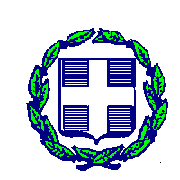 